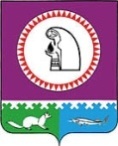 О внесении изменений в  муниципальную программу «Управление  муниципальными финансами в  Октябрьском  районе  на 2018 - 2020 годы и на плановый период до 2025 года», утвержденнуюпостановлением администрации Октябрьскогорайона от 17.10.2013 № 3781	В соответствии с постановлением администрации Октябрьского района от 21.05.2018 № 1026 «О муниципальных и ведомственных целевых программах Октябрьского района»:            1. Внести в муниципальную программу «Управление муниципальными  финансами  в Октябрьском районе на 2018 -2020 годы и на плановый период до 2025 года», утвержденную постановлением администрации Октябрьского района от 17.10.2013 № 3781 (далее - Программа) следующие изменения:            1.1. Строку «Финансовое обеспечение муниципальной программы» Паспорта Программы изложить в новой редакции:«                                                                                                                                                           ».            1.2. Таблицу 2 «Перечень основных мероприятий муниципальной программы «Управление муниципальными финансами в Октябрьском районе на 2018 - 2020 годы и на плановый период до 2025 года»  изложить в новой редакции согласно приложению.            2. Опубликовать постановление в официальном сетевом издании «октвести.ру».            3. Контроль за выполнением постановления возложить на заместителя главы  Октябрьского района по экономике, финансам, председателя Комитета по управлению муниципальными финансами администрации Октябрьского района Куклину Н.Г.Глава Октябрьского района                                                                                          А.П. КуташоваИсполнитель:зам.председателя Комитетапо управлению муниципальными финансами Степанович М.В.28-0-67Пояснительная записка к проекту постановления администрации Октябрьского района «О внесении изменений в муниципальную программу «Управление муниципальными финансами в Октябрьском районе на 2018-2020 годы и на плановый период до 2025 года», утвержденную постановлением администрации Октябрьского района  от 17.10.2013 № 3781  В соответствии с постановлением администрации Октябрьского района от 21.05.2018        № 1026 «О муниципальных и ведомственных целевых программах Октябрьского района», необходимо внести следующие изменения в муниципальную программу «Управление муниципальными финансами в Октябрьском районе на 2018-2020 годы и на плановый период до 2025 года»:                                                                                                                                                (тыс.рублей)                           Председатель Комитета по управлению муниципальными финансами администрацииОктябрьского района	Н.Г. Куклина	    Приложение 	    к постановлению администрации	    Октябрьского района                                                                                                                                                                                                                                                                                                                      Приложение 	    к постановлению администрации	    Октябрьского района                                                                                                                                                                                                                                                                                                                     от «___»  _______2018 № ______                                                                                                                                                                                                                                                    «Таблица 2
                               Перечень основных мероприятий муниципальной программы  «Управление муниципальными финансами в Октябрьском районе на 2018 – 2020 годы и на плановый период до 2025 года»Муниципальное образование Октябрьский районАДМИНИСТРАЦИЯ ОКТЯБРЬСКОГО РАЙОНАПОСТАНОВЛЕНИЕМуниципальное образование Октябрьский районАДМИНИСТРАЦИЯ ОКТЯБРЬСКОГО РАЙОНАПОСТАНОВЛЕНИЕМуниципальное образование Октябрьский районАДМИНИСТРАЦИЯ ОКТЯБРЬСКОГО РАЙОНАПОСТАНОВЛЕНИЕМуниципальное образование Октябрьский районАДМИНИСТРАЦИЯ ОКТЯБРЬСКОГО РАЙОНАПОСТАНОВЛЕНИЕМуниципальное образование Октябрьский районАДМИНИСТРАЦИЯ ОКТЯБРЬСКОГО РАЙОНАПОСТАНОВЛЕНИЕМуниципальное образование Октябрьский районАДМИНИСТРАЦИЯ ОКТЯБРЬСКОГО РАЙОНАПОСТАНОВЛЕНИЕМуниципальное образование Октябрьский районАДМИНИСТРАЦИЯ ОКТЯБРЬСКОГО РАЙОНАПОСТАНОВЛЕНИЕМуниципальное образование Октябрьский районАДМИНИСТРАЦИЯ ОКТЯБРЬСКОГО РАЙОНАПОСТАНОВЛЕНИЕМуниципальное образование Октябрьский районАДМИНИСТРАЦИЯ ОКТЯБРЬСКОГО РАЙОНАПОСТАНОВЛЕНИЕМуниципальное образование Октябрьский районАДМИНИСТРАЦИЯ ОКТЯБРЬСКОГО РАЙОНАПОСТАНОВЛЕНИЕ«»2018г.№пгт. Октябрьскоепгт. Октябрьскоепгт. Октябрьскоепгт. Октябрьскоепгт. Октябрьскоепгт. Октябрьскоепгт. Октябрьскоепгт. Октябрьскоепгт. Октябрьскоепгт. ОктябрьскоеФинансовое обеспечение муниципальной  программыОбщий объем финансирования Программы составляет  937 395,1 тыс. рублей, в том числе:2018 –     369 555,2      тыс. рублей;2019 -      275 568,3      тыс.рублей;2020 -      269 666,6      тыс.рублей;		2021 -      4 521,0	тыс.рублей;2022 -      4 521,0	тыс.рублей;2023 -	4 521,0	тыс.рублей;2024 -	4 521,0	тыс.рублей;2025 -	4 521,0	тыс.рублей№ 
п/пНаименование     
мероприятийОбъем     
финансирования 
по программе всего 2018год2018 год внесены изменения по решению  Думы (+ -)2018 год с учетом изменений2019 год2020 год 2021 год 2022 год2023 год2024 год2025 год123456781.3.Обеспечение деятельности Комитета по управлению муниципальными финансами администрации Октябрьского района53914,120998,1+130022298,118308133084.2.Расчет и предоставление бюджетам поселений дотации на обеспечение сбалансированности бюджетов поселений, находящихся на территории Октябрьского района   483302,6206556,6+ 10941,1217497,7133231,3132573,600000Всего по программе    937395,1357314,1+ 12241,1369555,2275568,3269666,645214521452145214521Номер основного мероприятияОсновные мероприятия муниципальной программы                                                     (связь мероприятий с показателями муниципальной программы)Ответственный исполнитель/ соисполнительИсточники финанси-рованияФинансовые затраты на реализацию (тыс. рублей)Финансовые затраты на реализацию (тыс. рублей)Финансовые затраты на реализацию (тыс. рублей)Финансовые затраты на реализацию (тыс. рублей)Финансовые затраты на реализацию (тыс. рублей)Финансовые затраты на реализацию (тыс. рублей)Финансовые затраты на реализацию (тыс. рублей)Финансовые затраты на реализацию (тыс. рублей)Финансовые затраты на реализацию (тыс. рублей)Номер основного мероприятияОсновные мероприятия муниципальной программы                                                     (связь мероприятий с показателями муниципальной программы)Ответственный исполнитель/ соисполнительИсточники финанси-рованиявсегоВ том числе В том числе В том числе В том числе В том числе В том числе В том числе В том числе Номер основного мероприятияОсновные мероприятия муниципальной программы                                                     (связь мероприятий с показателями муниципальной программы)Ответственный исполнитель/ соисполнительИсточники финанси-рованиявсего2018 год2019 год2020 год2021 год2022 год2023 год2024 год2025 год12 345678910111213Подпрограмма 1 «Организация бюджетного процесса в  муниципальном образовании Октябрьский район»Подпрограмма 1 «Организация бюджетного процесса в  муниципальном образовании Октябрьский район»Подпрограмма 1 «Организация бюджетного процесса в  муниципальном образовании Октябрьский район»Подпрограмма 1 «Организация бюджетного процесса в  муниципальном образовании Октябрьский район»Подпрограмма 1 «Организация бюджетного процесса в  муниципальном образовании Октябрьский район»Подпрограмма 1 «Организация бюджетного процесса в  муниципальном образовании Октябрьский район»Подпрограмма 1 «Организация бюджетного процесса в  муниципальном образовании Октябрьский район»Подпрограмма 1 «Организация бюджетного процесса в  муниципальном образовании Октябрьский район»Подпрограмма 1 «Организация бюджетного процесса в  муниципальном образовании Октябрьский район»Подпрограмма 1 «Организация бюджетного процесса в  муниципальном образовании Октябрьский район»1.1.Организация планирования, исполнения бюджета района и формирование отчетности об исполнении бюджета района  (1, 2)Комитет по управлению муниципальными финансами администрации Октябрьского районавсего0 0 0 0 0 0 0001.1.Организация планирования, исполнения бюджета района и формирование отчетности об исполнении бюджета района  (1, 2)Комитет по управлению муниципальными финансами администрации Октябрьского районабюджет автономного округа1.1.Организация планирования, исполнения бюджета района и формирование отчетности об исполнении бюджета района  (1, 2)Комитет по управлению муниципальными финансами администрации Октябрьского районаместный бюджет1.2.Совершенствование системы оценки качества финансового менеджмента, осуществляемого главными распорядителями средств бюджета района, главными администраторами доходов бюджета района  (3)Комитет по управлению муниципальными финансами администрации Октябрьского районавсего0 0 0 0 0 0 0001.2.Совершенствование системы оценки качества финансового менеджмента, осуществляемого главными распорядителями средств бюджета района, главными администраторами доходов бюджета района  (3)Комитет по управлению муниципальными финансами администрации Октябрьского районабюджет автономного округа1.2.Совершенствование системы оценки качества финансового менеджмента, осуществляемого главными распорядителями средств бюджета района, главными администраторами доходов бюджета района  (3)Комитет по управлению муниципальными финансами администрации Октябрьского районаместный бюджет1.3.Обеспечение деятельности Комитета по управлению муниципальными финансами администрации Октябрьского района  (4)Всего53 914,122 298,118 308,013 308,0000001.3.Обеспечение деятельности Комитета по управлению муниципальными финансами администрации Октябрьского района  (4)бюджет автономного округа1.3.Обеспечение деятельности Комитета по управлению муниципальными финансами администрации Октябрьского района  (4)местный бюджет53 914,122 298,118 308,013 308,0000001.3.Обеспечение деятельности Комитета по управлению муниципальными финансами администрации Октябрьского района  (4)Администрация Октябрьского районавсего53 912,522 296,518 308,013 308,0000001.3.Обеспечение деятельности Комитета по управлению муниципальными финансами администрации Октябрьского района  (4)Администрация Октябрьского районабюджет автономного округа1.3.Обеспечение деятельности Комитета по управлению муниципальными финансами администрации Октябрьского района  (4)Администрация Октябрьского районаместный бюджет53 912,522 296,518 308,013 308,0000001.3.Обеспечение деятельности Комитета по управлению муниципальными финансами администрации Октябрьского района  (4)Комитет по управлению муниципальными финансами администрации Октябрьского районавсего1,61,600000001.3.Обеспечение деятельности Комитета по управлению муниципальными финансами администрации Октябрьского района  (4)Комитет по управлению муниципальными финансами администрации Октябрьского районабюджет автономного округа1.3.Обеспечение деятельности Комитета по управлению муниципальными финансами администрации Октябрьского района  (4)Комитет по управлению муниципальными финансами администрации Октябрьского районаместный бюджет1,61,60000000Итого по подпрограмме Iвсего     53 914,122 298,118 308,013 308,000000Итого по подпрограмме Iбюджет автономного округаИтого по подпрограмме Iместный бюджет53 914,122 298,118 308,013 308,000000Подпрограмма II «Управление муниципальным долгом Октябрьского района»Подпрограмма II «Управление муниципальным долгом Октябрьского района»Подпрограмма II «Управление муниципальным долгом Октябрьского района»Подпрограмма II «Управление муниципальным долгом Октябрьского района»Подпрограмма II «Управление муниципальным долгом Октябрьского района»Подпрограмма II «Управление муниципальным долгом Октябрьского района»Подпрограмма II «Управление муниципальным долгом Октябрьского района»Подпрограмма II «Управление муниципальным долгом Октябрьского района»Подпрограмма II «Управление муниципальным долгом Октябрьского района»Подпрограмма II «Управление муниципальным долгом Октябрьского района»2.1.Обслуживание муниципального долга Октябрьского района  (5)всего1 592,0801,0665,021,021,021,021,021,021,02.1.Обслуживание муниципального долга Октябрьского района  (5)бюджет автономного округа2.1.Обслуживание муниципального долга Октябрьского района  (5)местный бюджет1 592,0801,0665,021,021,021,021,021,021,02.1.Обслуживание муниципального долга Октябрьского района  (5)Администрация Октябрьского районавсего1 424,0780,0644,00000002.1.Обслуживание муниципального долга Октябрьского района  (5)Администрация Октябрьского районабюджет автономного округа2.1.Обслуживание муниципального долга Октябрьского района  (5)Администрация Октябрьского районаместный бюджет1 424,0780,0644,00000002.1.Обслуживание муниципального долга Октябрьского района  (5)Комитет по управлению муниципальными финансами администрации Октябрьского районавсего168,021,021,021,021,021,021,021,021,02.1.Обслуживание муниципального долга Октябрьского района  (5)Комитет по управлению муниципальными финансами администрации Октябрьского районабюджет автономного округа2.1.Обслуживание муниципального долга Октябрьского района  (5)Комитет по управлению муниципальными финансами администрации Октябрьского районаместный бюджет168,021,021,021,021,021,021,021,021,02.2.Планирование ассигнований на погашение долговых обязательств Октябрьского района*  (6)Комитет по управлению муниципальными финансами администрации Октябрьского районавсего000000000бюджет автономного округаместный бюджет2.3.Мониторинг состояния муниципального долга  (7)Комитет по управлению муниципальными финансами администрации Октябрьского районавсего000000000бюджет автономного округаместный бюджет000000000Итого по подпрограмме IIвсего1 592,0801,0665,021,021,021,021,021,021,0бюджет автономного округаместный бюджет1 592,0801,0665,021,021,021,021,021,021,0Подпрограмма III «Создание и развитие информационной системы управления общественными финансами «Электронный бюджет» в муниципальном образовании Октябрьский район»Подпрограмма III «Создание и развитие информационной системы управления общественными финансами «Электронный бюджет» в муниципальном образовании Октябрьский район»Подпрограмма III «Создание и развитие информационной системы управления общественными финансами «Электронный бюджет» в муниципальном образовании Октябрьский район»Подпрограмма III «Создание и развитие информационной системы управления общественными финансами «Электронный бюджет» в муниципальном образовании Октябрьский район»Подпрограмма III «Создание и развитие информационной системы управления общественными финансами «Электронный бюджет» в муниципальном образовании Октябрьский район»Подпрограмма III «Создание и развитие информационной системы управления общественными финансами «Электронный бюджет» в муниципальном образовании Октябрьский район»Подпрограмма III «Создание и развитие информационной системы управления общественными финансами «Электронный бюджет» в муниципальном образовании Октябрьский район»Подпрограмма III «Создание и развитие информационной системы управления общественными финансами «Электронный бюджет» в муниципальном образовании Октябрьский район»Подпрограмма III «Создание и развитие информационной системы управления общественными финансами «Электронный бюджет» в муниципальном образовании Октябрьский район»Подпрограмма III «Создание и развитие информационной системы управления общественными финансами «Электронный бюджет» в муниципальном образовании Октябрьский район»3.1.Объединение информационных систем в единую комплексную систему управления общественными финансами   (8)Комитет по управлению муниципальными финансами администрации Октябрьского района всего3.1.Объединение информационных систем в единую комплексную систему управления общественными финансами   (8)Комитет по управлению муниципальными финансами администрации Октябрьского района бюджет автономного округа3.1.Объединение информационных систем в единую комплексную систему управления общественными финансами   (8)Комитет по управлению муниципальными финансами администрации Октябрьского района местный бюджет    3.2.Обеспечение открытости и доступности для граждан и организаций информации о бюджетном процессе в муниципальном образовании Октябрьский район (8)Комитет по управлению муниципальными финансами администрации Октябрьского районавсего    3.2.Обеспечение открытости и доступности для граждан и организаций информации о бюджетном процессе в муниципальном образовании Октябрьский район (8)Комитет по управлению муниципальными финансами администрации Октябрьского районабюджет автономного округа    3.2.Обеспечение открытости и доступности для граждан и организаций информации о бюджетном процессе в муниципальном образовании Октябрьский район (8)Комитет по управлению муниципальными финансами администрации Октябрьского районаместный бюджетИтого по подпрограмме IIIвсего000000000Итого по подпрограмме IIIбюджет автономного округаИтого по подпрограмме IIIместный бюджетПодпрограмма IV «Совершенствование межбюджетных отношений в Октябрьском районе»Подпрограмма IV «Совершенствование межбюджетных отношений в Октябрьском районе»Подпрограмма IV «Совершенствование межбюджетных отношений в Октябрьском районе»Подпрограмма IV «Совершенствование межбюджетных отношений в Октябрьском районе»Подпрограмма IV «Совершенствование межбюджетных отношений в Октябрьском районе»Подпрограмма IV «Совершенствование межбюджетных отношений в Октябрьском районе»Подпрограмма IV «Совершенствование межбюджетных отношений в Октябрьском районе»Подпрограмма IV «Совершенствование межбюджетных отношений в Октябрьском районе»Подпрограмма IV «Совершенствование межбюджетных отношений в Октябрьском районе»Подпрограмма IV «Совершенствование межбюджетных отношений в Октябрьском районе»4.1.Расчет и распределение средств Октябрьского района, направляемых на предоставление поселениям Октябрьского района дотации на выравнивание уровня бюджетной обеспеченности бюджетов поселений, находящихся на территории Октябрьского района (9)Комитет по управлению муниципальными финансами администрации Октябрьского района (городские, сельские поселения)всего369 286,4123 158,4123 064,0123 064,0000004.1.Расчет и распределение средств Октябрьского района, направляемых на предоставление поселениям Октябрьского района дотации на выравнивание уровня бюджетной обеспеченности бюджетов поселений, находящихся на территории Октябрьского района (9)Комитет по управлению муниципальными финансами администрации Октябрьского района (городские, сельские поселения)бюджет автономного округа369 286,4123 158,4123 064,0123 064,0000004.2.Расчет и предоставление бюджетам поселений дотации на обеспечение сбалансированности бюджетов поселений, находящихся на территории Октябрьского района (9)Комитет по управлению муниципальными финансами администрации Октябрьского района (городские, сельские поселения)всего483 302,6217 497,7133 231,3132573,6000004.2.Расчет и предоставление бюджетам поселений дотации на обеспечение сбалансированности бюджетов поселений, находящихся на территории Октябрьского района (9)Комитет по управлению муниципальными финансами администрации Октябрьского района (городские, сельские поселения)бюджет автономного округа4.2.Расчет и предоставление бюджетам поселений дотации на обеспечение сбалансированности бюджетов поселений, находящихся на территории Октябрьского района (9)Комитет по управлению муниципальными финансами администрации Октябрьского района (городские, сельские поселения)местный бюджет483 302,6217 497,7133 231,3132573,6000004.3.Расходы на повышение оплаты труда работников муниципальных учреждений культуры и дополнительного образования детей, в целях реализации указа Президента РФ от 07.05.2012 № 597 «О мероприятиях по реализации государственной социальной политики» (9)Комитет по управлению муниципальными финансами администрации Октябрьского района (городские, сельские поселения)всего0000000004.3.Расходы на повышение оплаты труда работников муниципальных учреждений культуры и дополнительного образования детей, в целях реализации указа Президента РФ от 07.05.2012 № 597 «О мероприятиях по реализации государственной социальной политики» (9)Комитет по управлению муниципальными финансами администрации Октябрьского района (городские, сельские поселения)бюджет автономного округа4.3.Расходы на повышение оплаты труда работников муниципальных учреждений культуры и дополнительного образования детей, в целях реализации указа Президента РФ от 07.05.2012 № 597 «О мероприятиях по реализации государственной социальной политики» (9)Комитет по управлению муниципальными финансами администрации Октябрьского района (городские, сельские поселения)автономного округа4.3.Расходы на повышение оплаты труда работников муниципальных учреждений культуры и дополнительного образования детей, в целях реализации указа Президента РФ от 07.05.2012 № 597 «О мероприятиях по реализации государственной социальной политики» (9)Комитет по управлению муниципальными финансами администрации Октябрьского района (городские, сельские поселения)местный бюджет4.4.Расходы на содействие местному самоуправлению в развитии исторических и иных местных традиций (9) Комитет по управлению муниципальными финансами администрации Октябрьского района (городские, сельские поселения)всего2 300,01 300,0300,0700,0000004.4.Расходы на содействие местному самоуправлению в развитии исторических и иных местных традиций (9) Комитет по управлению муниципальными финансами администрации Октябрьского района (городские, сельские поселения)бюджет автономного округа2 300,01300,0300,0700,0000004.4.Расходы на содействие местному самоуправлению в развитии исторических и иных местных традиций (9) Комитет по управлению муниципальными финансами администрации Октябрьского района (городские, сельские поселения)местный бюджет4.5.Расходы на конкурсный отбор проектов инициативного бюджетирования (9)Комитет по управлению муниципальными финансами администрации Октябрьского района (городские, сельские поселения)всего18 000,03 000,0003 000,03 000,03 000,03000,03000,04.5.Расходы на конкурсный отбор проектов инициативного бюджетирования (9)Комитет по управлению муниципальными финансами администрации Октябрьского района (городские, сельские поселения)бюджет автономного округа4.5.Расходы на конкурсный отбор проектов инициативного бюджетирования (9)Комитет по управлению муниципальными финансами администрации Октябрьского района (городские, сельские поселения)местный бюджет18 000,03000,0003000,03000,03000,03000,03000,04.6.Расходы на грантовую поддержку по итогам работы органов местного самоуправления городских и сельских поселений, входящих в состав Октябрьского района на звание «Лучшее поселение Октябрьского района» (9)Комитет по управлению муниципальными финансами администрации Октябрьского района (городские, сельские поселения)всего9 000,01 500,0001500,01500,01500,01500,01500,04.6.Расходы на грантовую поддержку по итогам работы органов местного самоуправления городских и сельских поселений, входящих в состав Октябрьского района на звание «Лучшее поселение Октябрьского района» (9)Комитет по управлению муниципальными финансами администрации Октябрьского района (городские, сельские поселения)местный бюджет9000,01 500,0001500,01500,01500,01500,01500,0Итого по подпрограмме IVвсего881 889,0346456,1256 595,3256 337,64500,04500,04500,04500,04500,0Итого по подпрограмме IVбюджет автономного округа371 586,4124 458,4123 364,0123 764,000000Итого по подпрограмме IVместный бюджет510 302,6221 997,7133231,3132573,60        4500,04500,04500,04500,04500,0Всего по муниципальной программеВсего по муниципальной программеВсего по муниципальной программевсего937 395,1   369 555,2275 568,3269 666,64521,04521,04521,04521,04521,0Всего по муниципальной программеВсего по муниципальной программеВсего по муниципальной программебюджет автономного округа371 586,4124 458,4123 364,0123 764,000000Всего по муниципальной программеВсего по муниципальной программеВсего по муниципальной программеместный бюджет565 808,7245 096,8152 204,3 145 902,6  4521,04521,04521,04521,04521,0                                                                                                                      ВСЕГО                                                                                                                      ВСЕГО                                                                                                                      ВСЕГО                                                                                                                      ВСЕГО937 395,1369 555,2275 568,3269 666,64521,04521,04521,04521,04521,0в том числе:в том числе:в том числе:в том числе:Ответственный исполнитель: Комитет по управлению муниципальными финансами администрации Октябрьского районаОтветственный исполнитель: Комитет по управлению муниципальными финансами администрации Октябрьского районаОтветственный исполнитель: Комитет по управлению муниципальными финансами администрации Октябрьского районаОтветственный исполнитель: Комитет по управлению муниципальными финансами администрации Октябрьского района169,622,621,021,021,021,021,021,021,0Соисполнитель: Администрация Октябрьского районаСоисполнитель: Администрация Октябрьского районаСоисполнитель: Администрация Октябрьского районаСоисполнитель: Администрация Октябрьского района55 336,523 076,518 952,013 308,000000Соисполнитель: городские и сельские поселения, входящие в состав  Октябрьского районаСоисполнитель: городские и сельские поселения, входящие в состав  Октябрьского районаСоисполнитель: городские и сельские поселения, входящие в состав  Октябрьского районаСоисполнитель: городские и сельские поселения, входящие в состав  Октябрьского района881 889,0346 456,1256 595,3256337,64500,04500,04500,04500,04500,0Примечания:Примечания:Примечания:Примечания:Примечания:Примечания:Примечания:Примечания:Примечания:Примечания:<*> - бюджетные ассигнования отражены в источниках финансирования дефицита бюджета района, в связи с чем в итоговых суммах по муниципальной программе не учитываются».                                                                                                                                                                                                                                                                              <*> - бюджетные ассигнования отражены в источниках финансирования дефицита бюджета района, в связи с чем в итоговых суммах по муниципальной программе не учитываются».                                                                                                                                                                                                                                                                              <*> - бюджетные ассигнования отражены в источниках финансирования дефицита бюджета района, в связи с чем в итоговых суммах по муниципальной программе не учитываются».                                                                                                                                                                                                                                                                              <*> - бюджетные ассигнования отражены в источниках финансирования дефицита бюджета района, в связи с чем в итоговых суммах по муниципальной программе не учитываются».                                                                                                                                                                                                                                                                              <*> - бюджетные ассигнования отражены в источниках финансирования дефицита бюджета района, в связи с чем в итоговых суммах по муниципальной программе не учитываются».                                                                                                                                                                                                                                                                              <*> - бюджетные ассигнования отражены в источниках финансирования дефицита бюджета района, в связи с чем в итоговых суммах по муниципальной программе не учитываются».                                                                                                                                                                                                                                                                              <*> - бюджетные ассигнования отражены в источниках финансирования дефицита бюджета района, в связи с чем в итоговых суммах по муниципальной программе не учитываются».                                                                                                                                                                                                                                                                              <*> - бюджетные ассигнования отражены в источниках финансирования дефицита бюджета района, в связи с чем в итоговых суммах по муниципальной программе не учитываются».                                                                                                                                                                                                                                                                              <*> - бюджетные ассигнования отражены в источниках финансирования дефицита бюджета района, в связи с чем в итоговых суммах по муниципальной программе не учитываются».                                                                                                                                                                                                                                                                              <*> - бюджетные ассигнования отражены в источниках финансирования дефицита бюджета района, в связи с чем в итоговых суммах по муниципальной программе не учитываются».                                                                                                                                                                                                                                                                                    ».